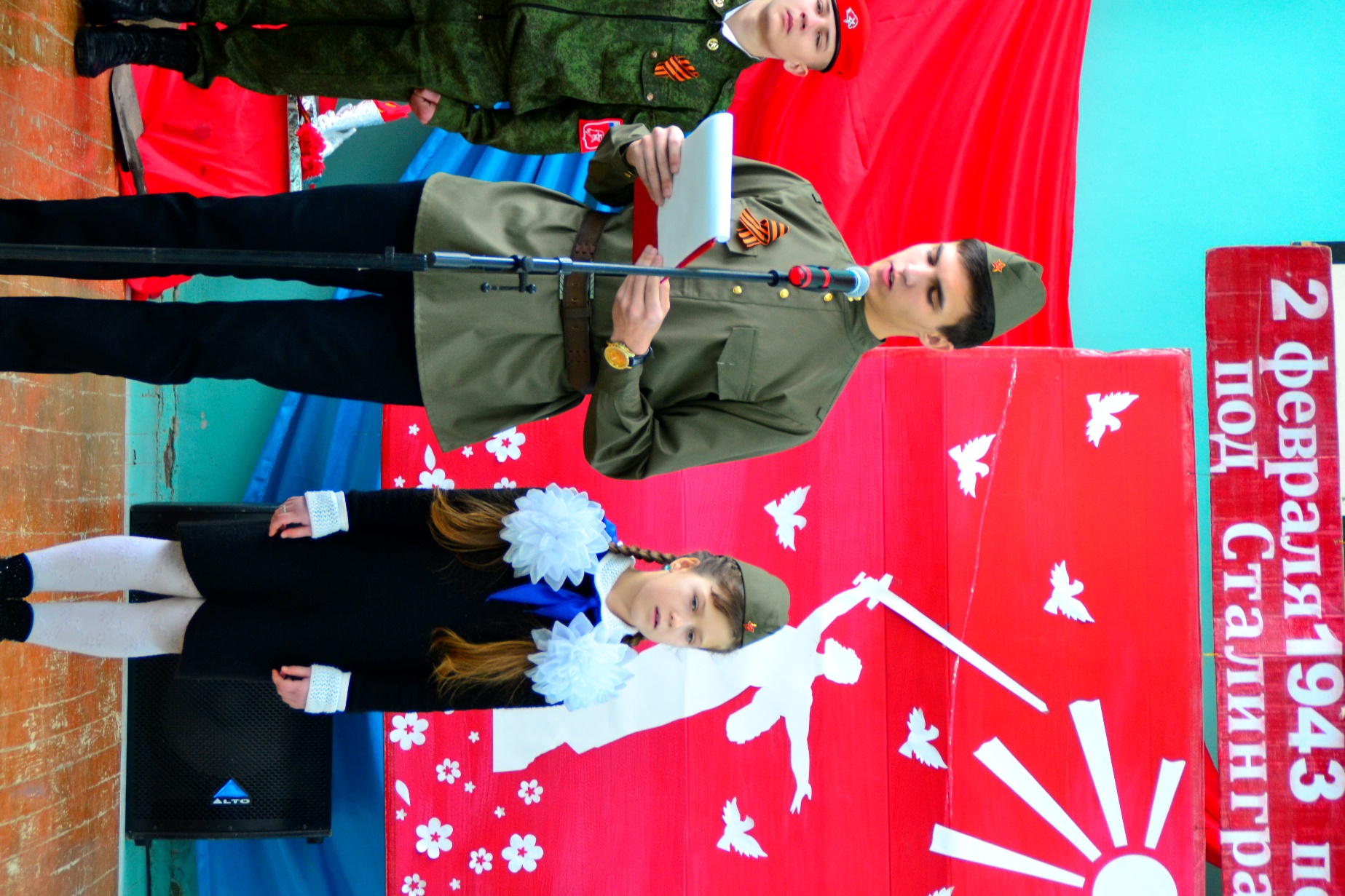 Литературно-музыкальная композиция, посвященная годовщине победы под Сталинградом. (Кановалов Андрей, Минибаев Ильдар, Соколова Софья)                                                                        2018 г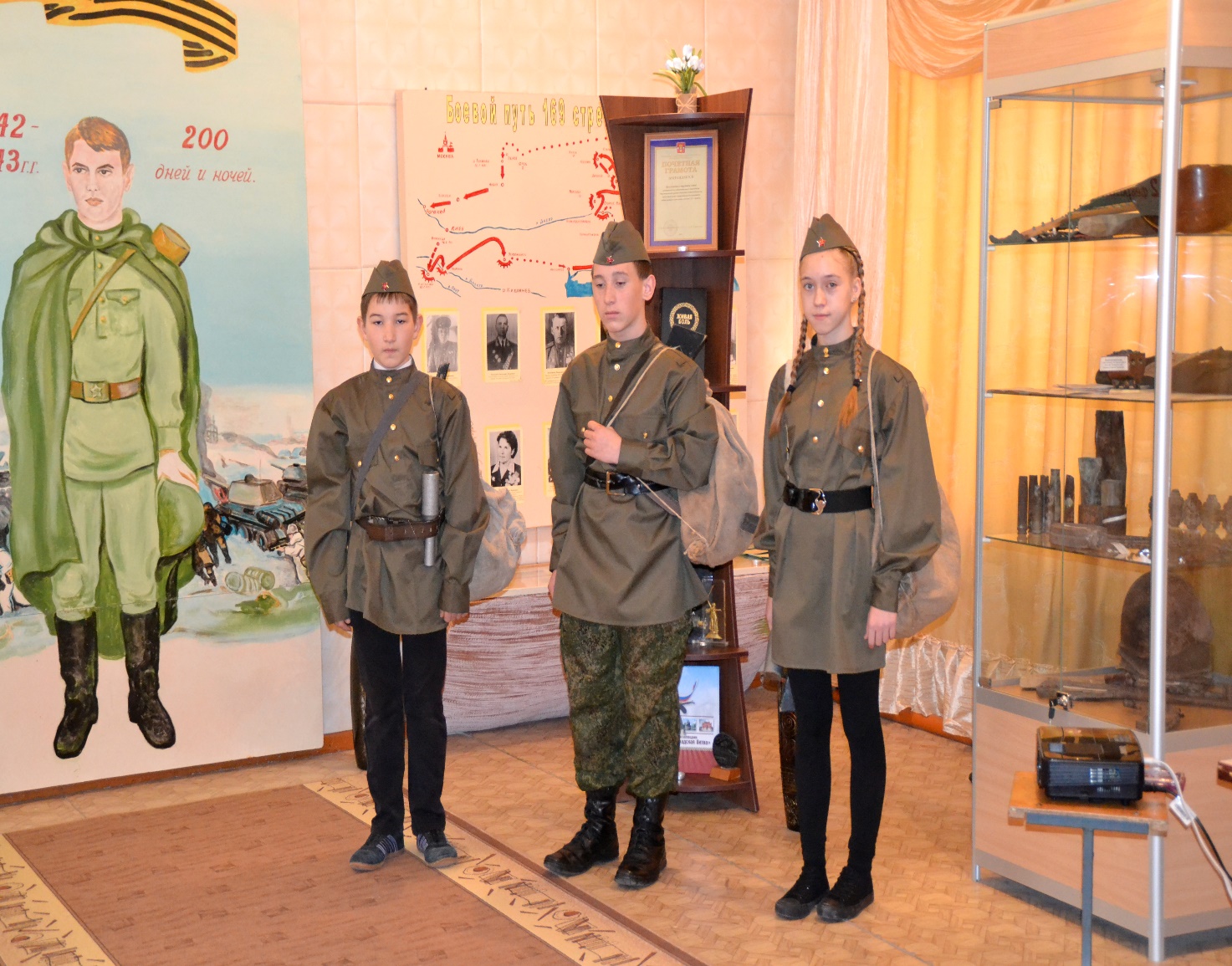 Литературно-музыкальная композиция “Дети и война“(Журавлев Глеб, Момот Сергей, Михайлина Альфия)                                                                                 2017 г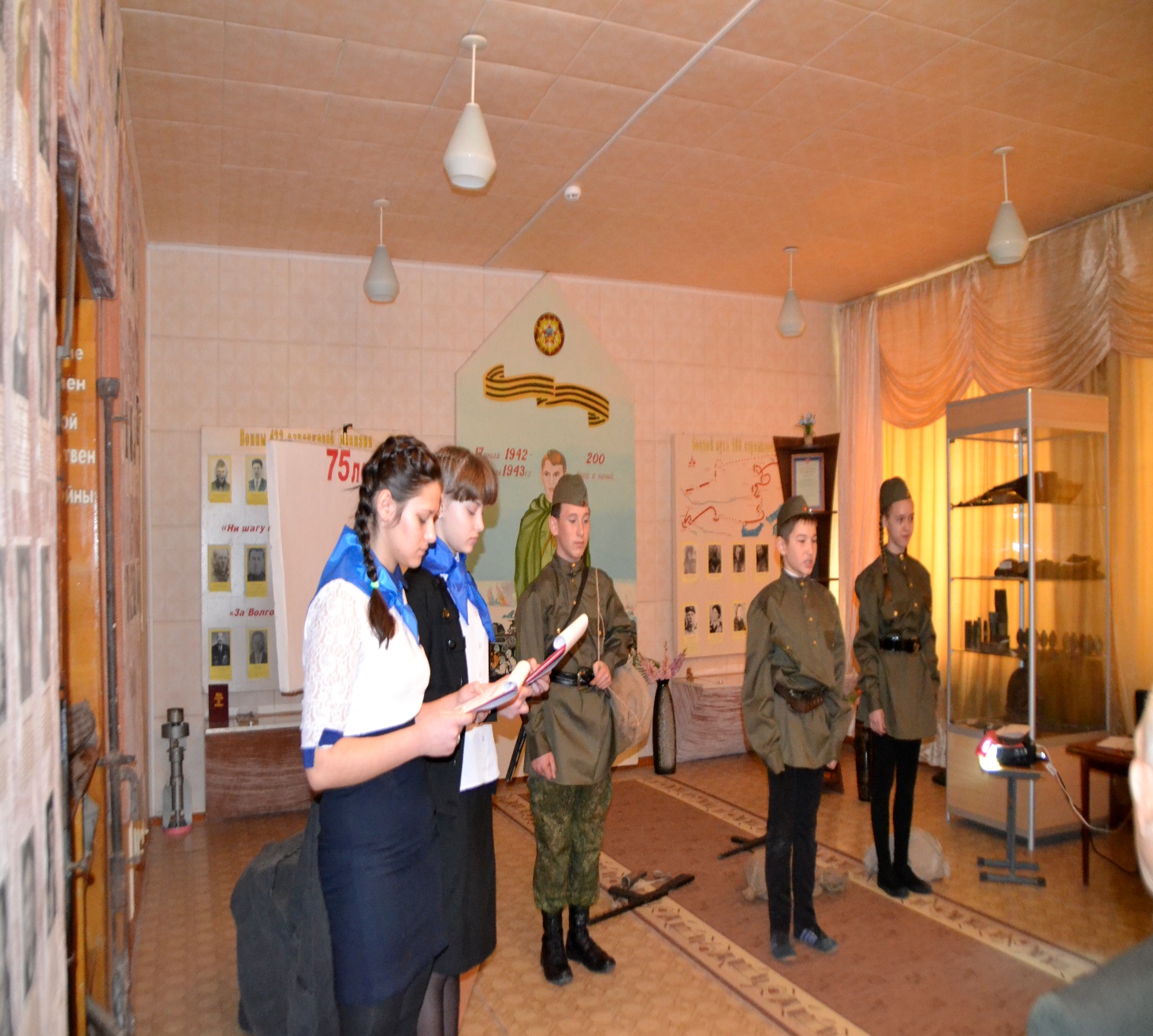 Экскурсаводы школьного музея Щеткина Оксана и Беляева Антонина2017 г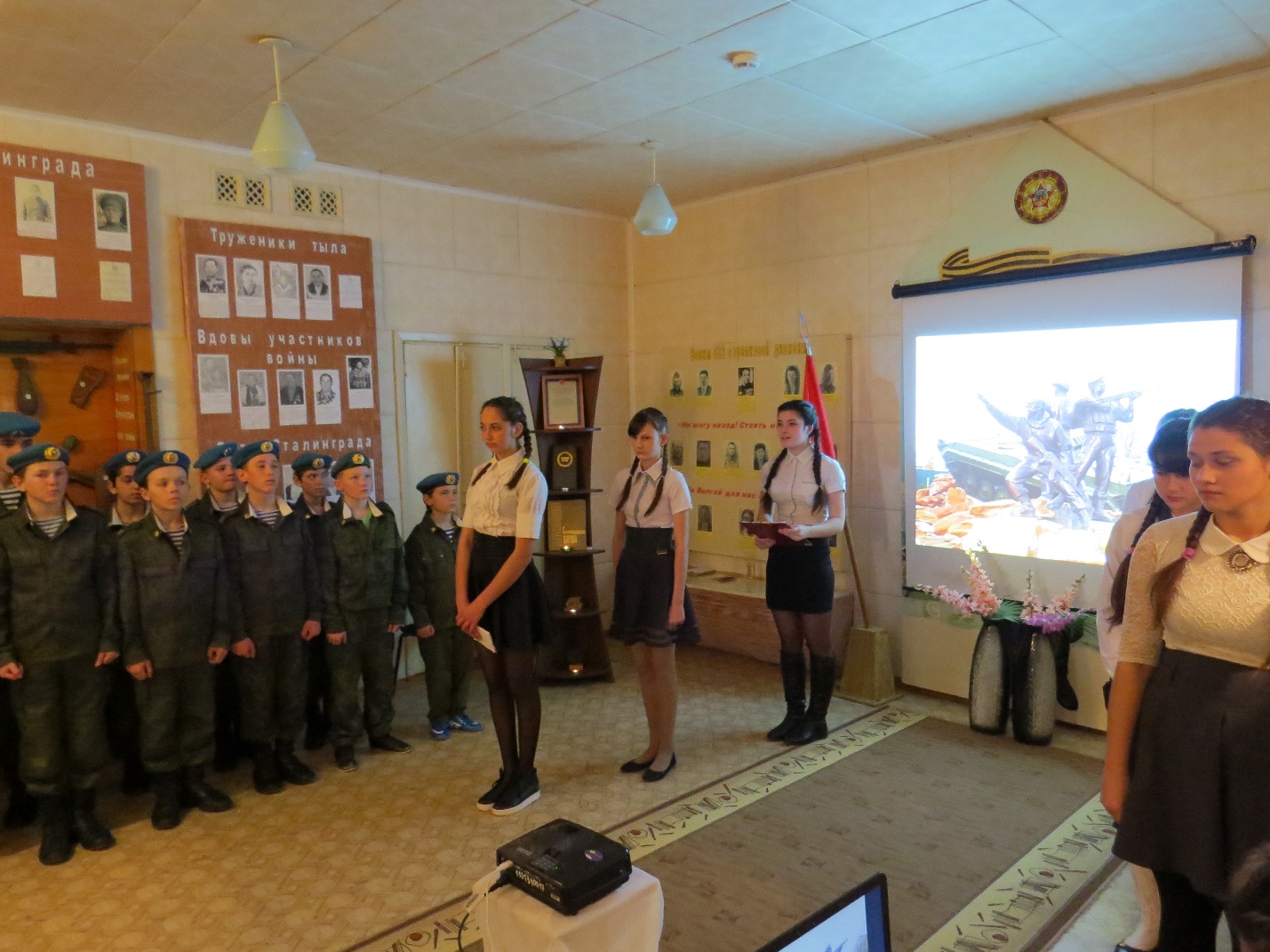 Посвящение в курсанты 2017 г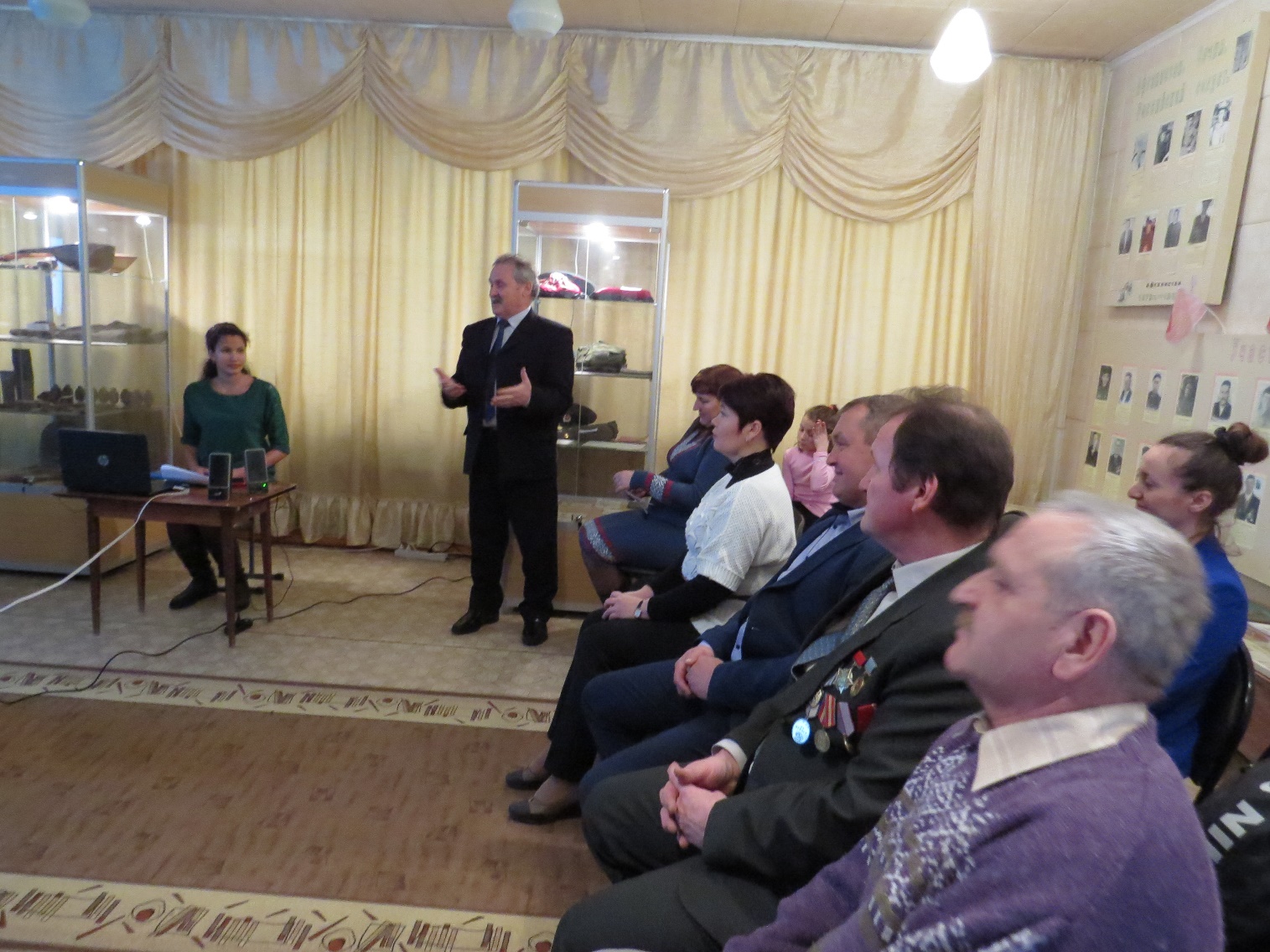 31 годовщин вывода советских войск из Афганистана.Поздравление главы администрации Думбрава Н.И.2020гАктивист школьного музея Секретева Ксения. Поздравление курсантов. 2016 г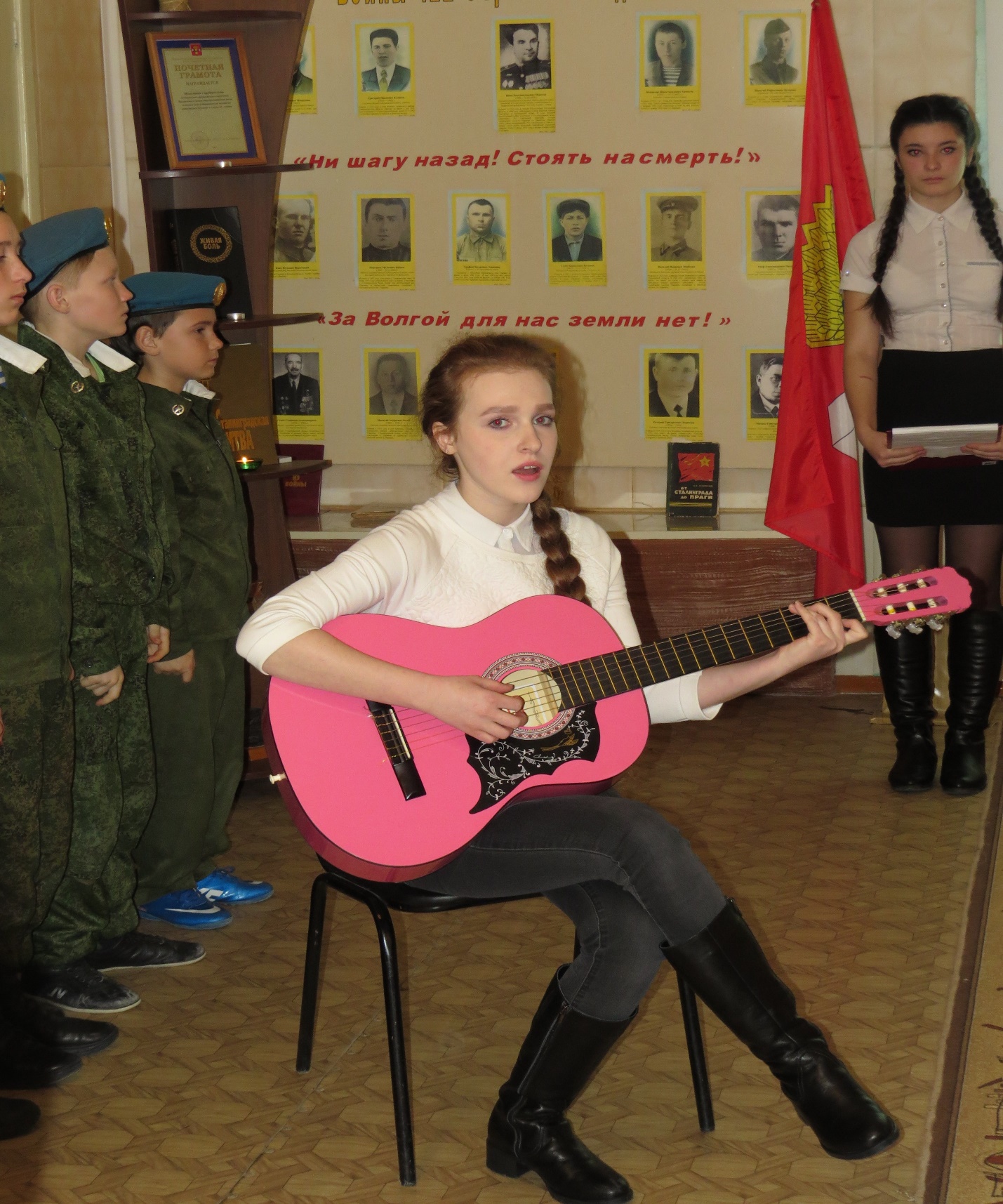 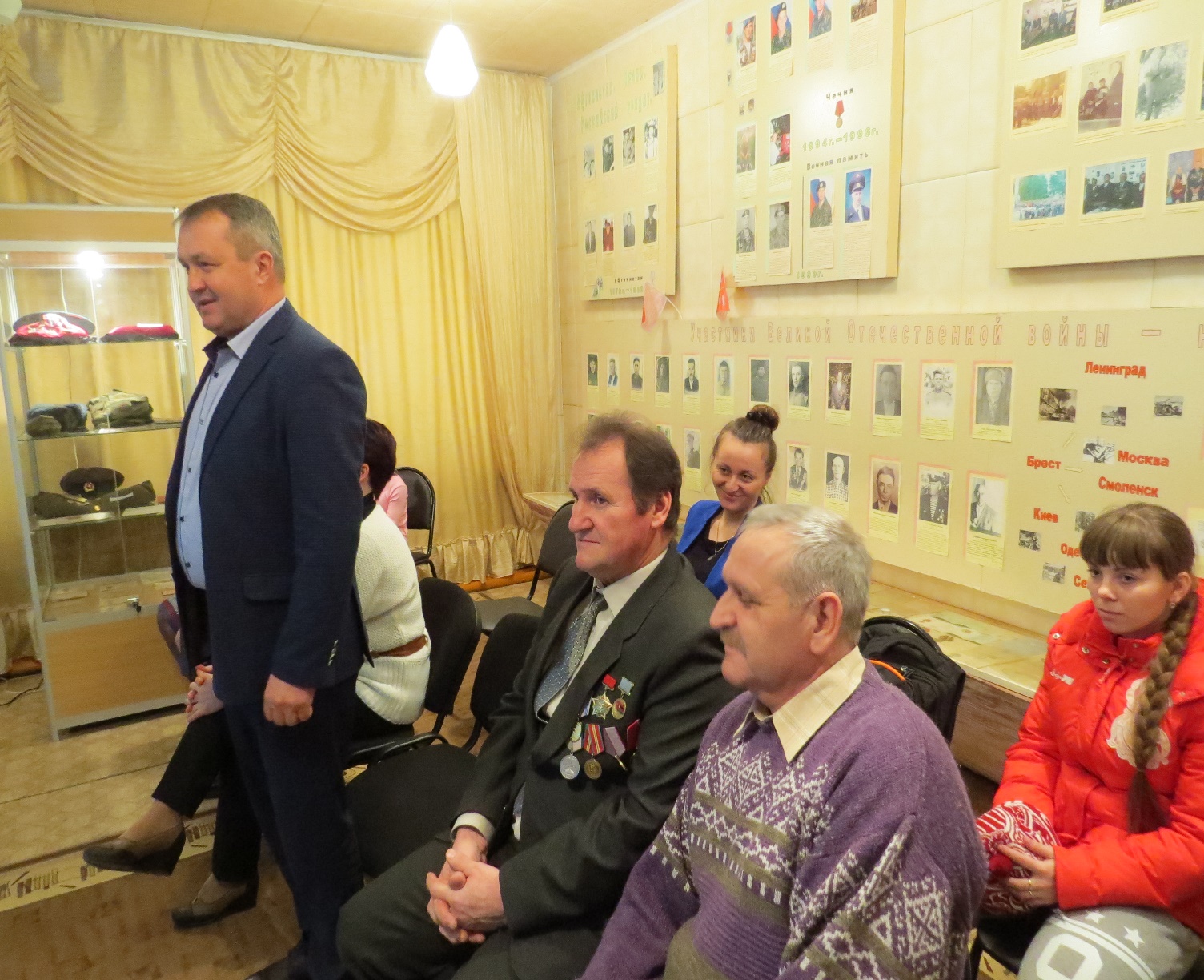 Встреча с ветеранами-афганцами.2017 г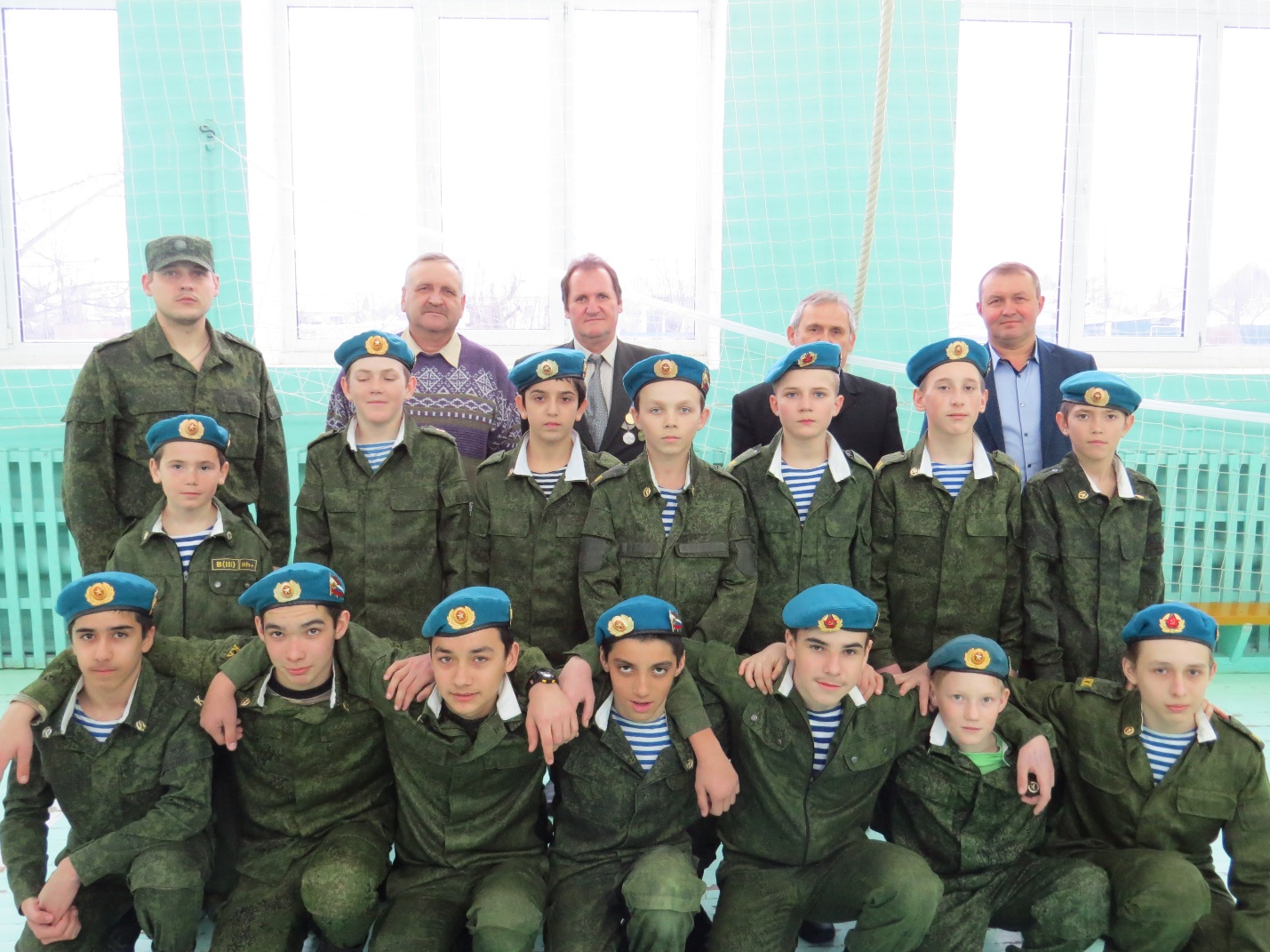 Встреча с ветеранами-афганцами.2017 г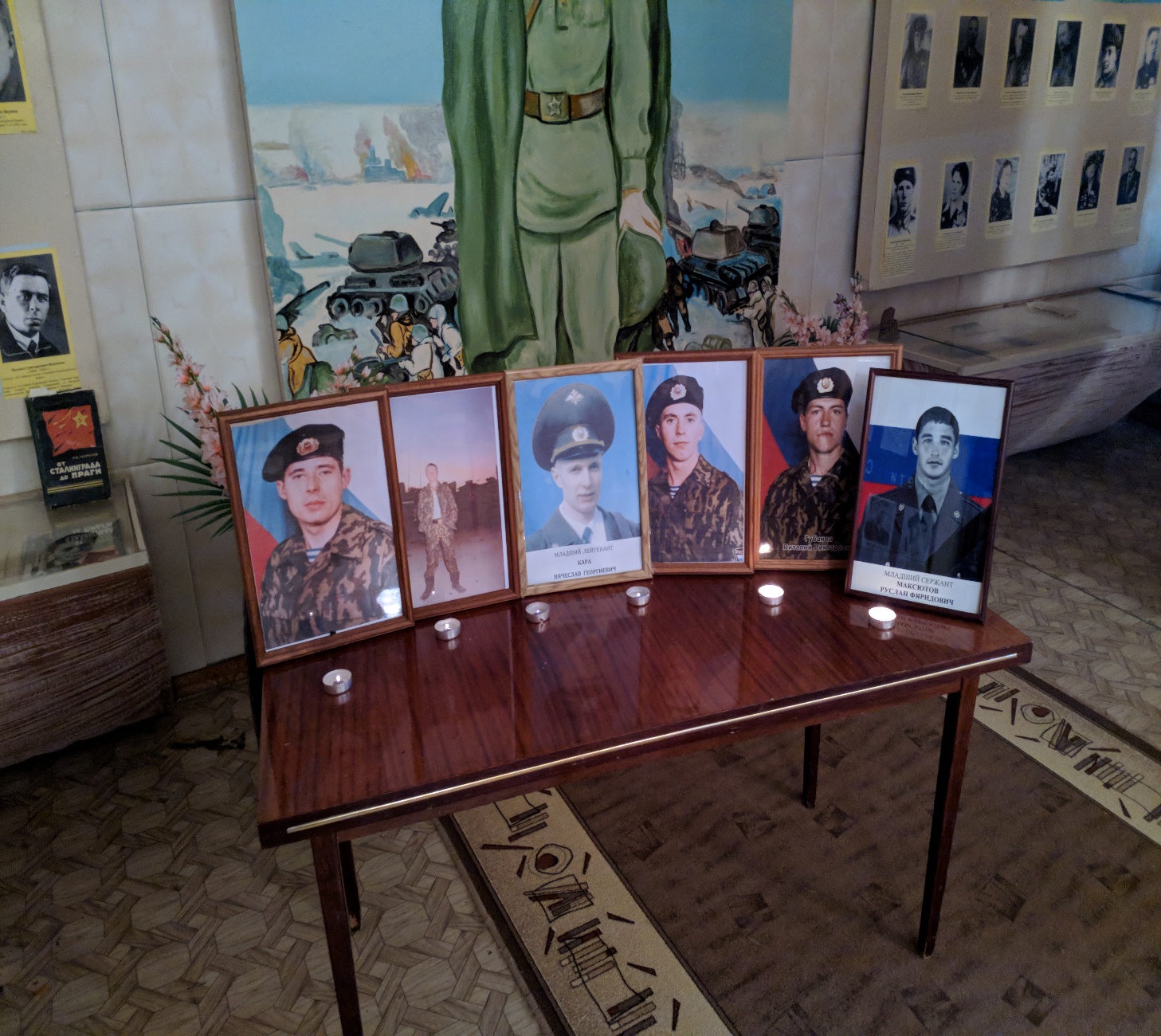 Вечная память выпускникам, погибшим в “горячих точках”.2020 г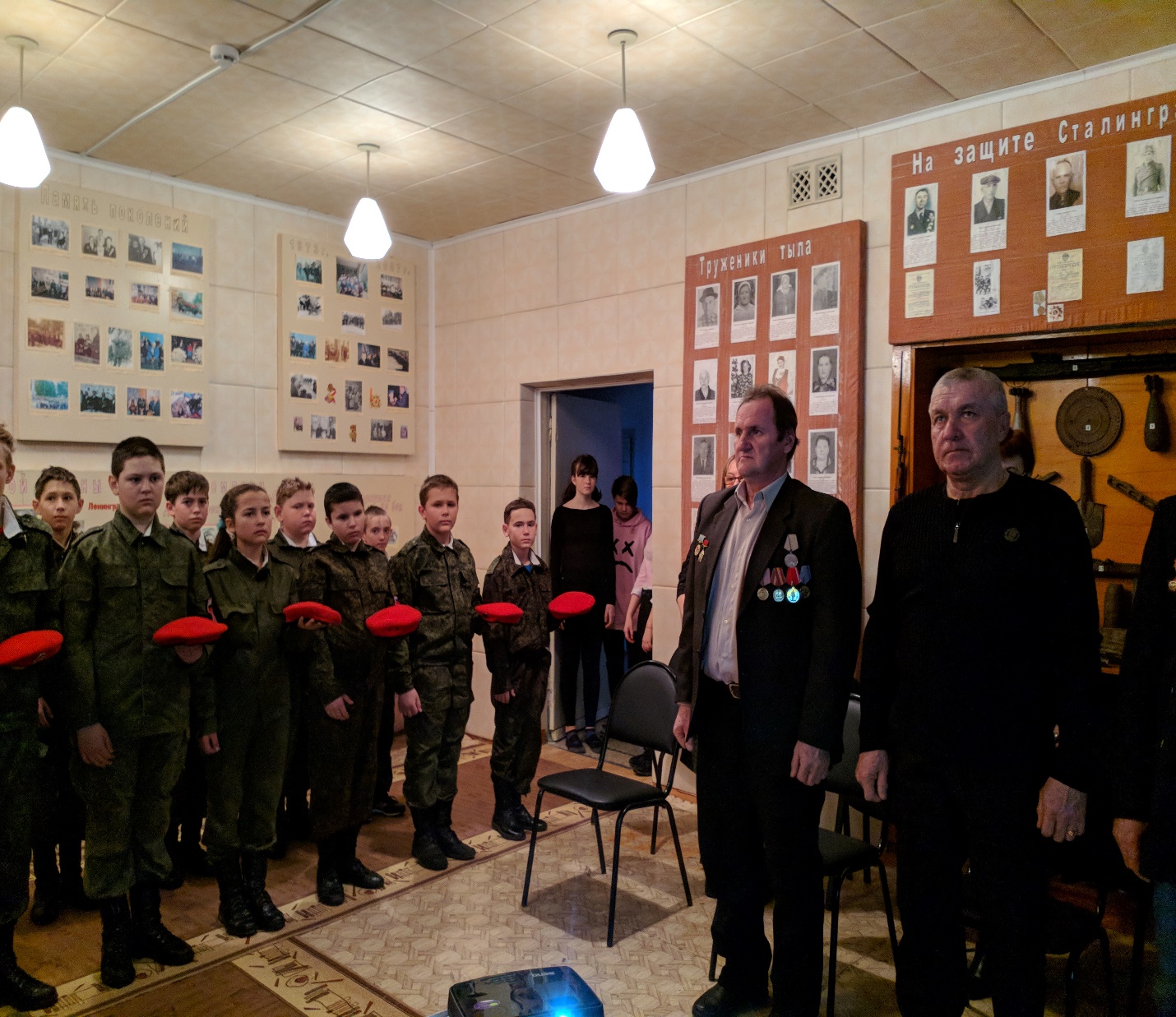 Встреча юнармейцев с воинами-интернационалистами.2020 г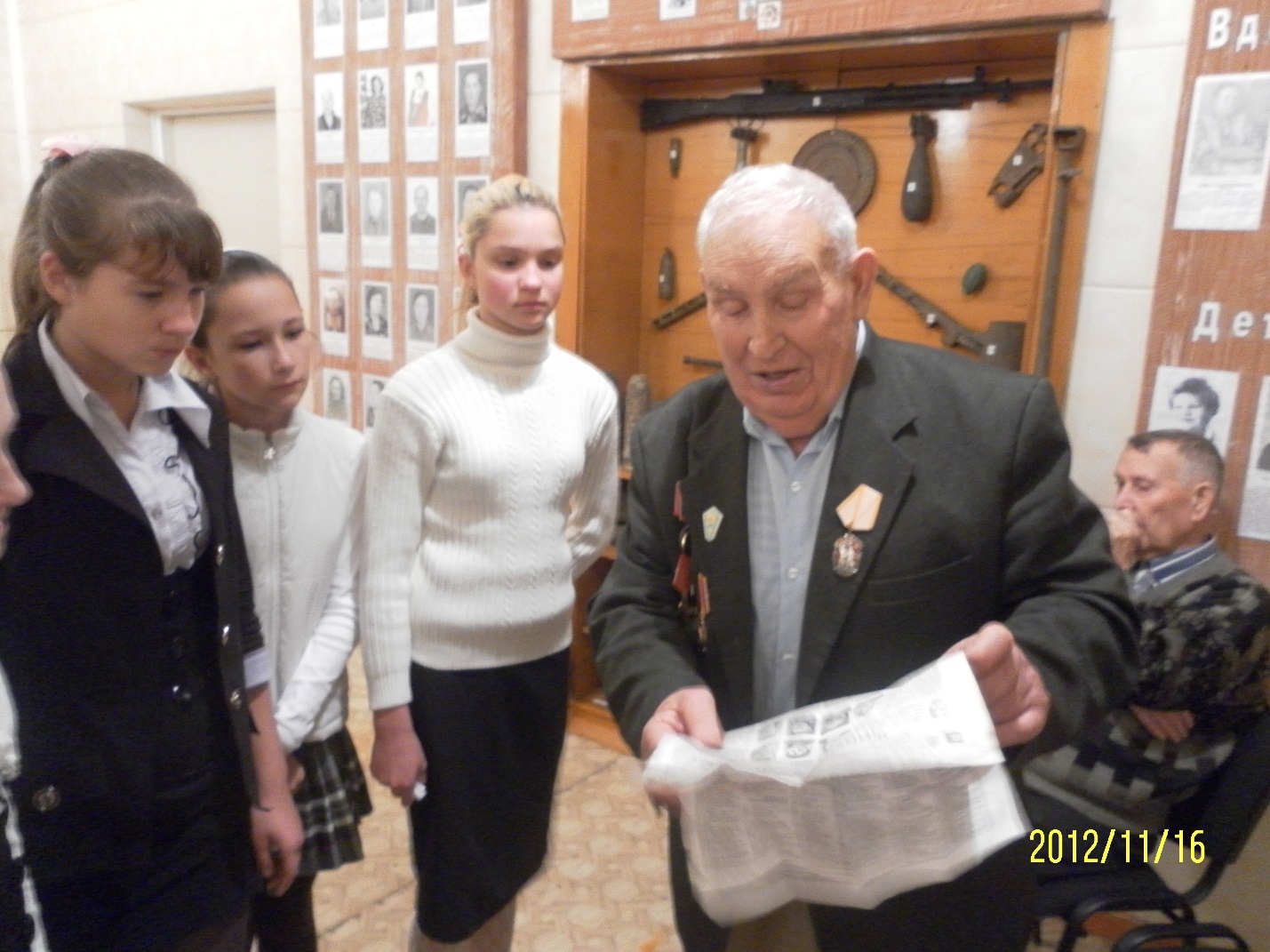 Встреча группы “Экскурсовод” с ветеранами труда.2012 гВозложение гирлянды. 2 февраля2013 г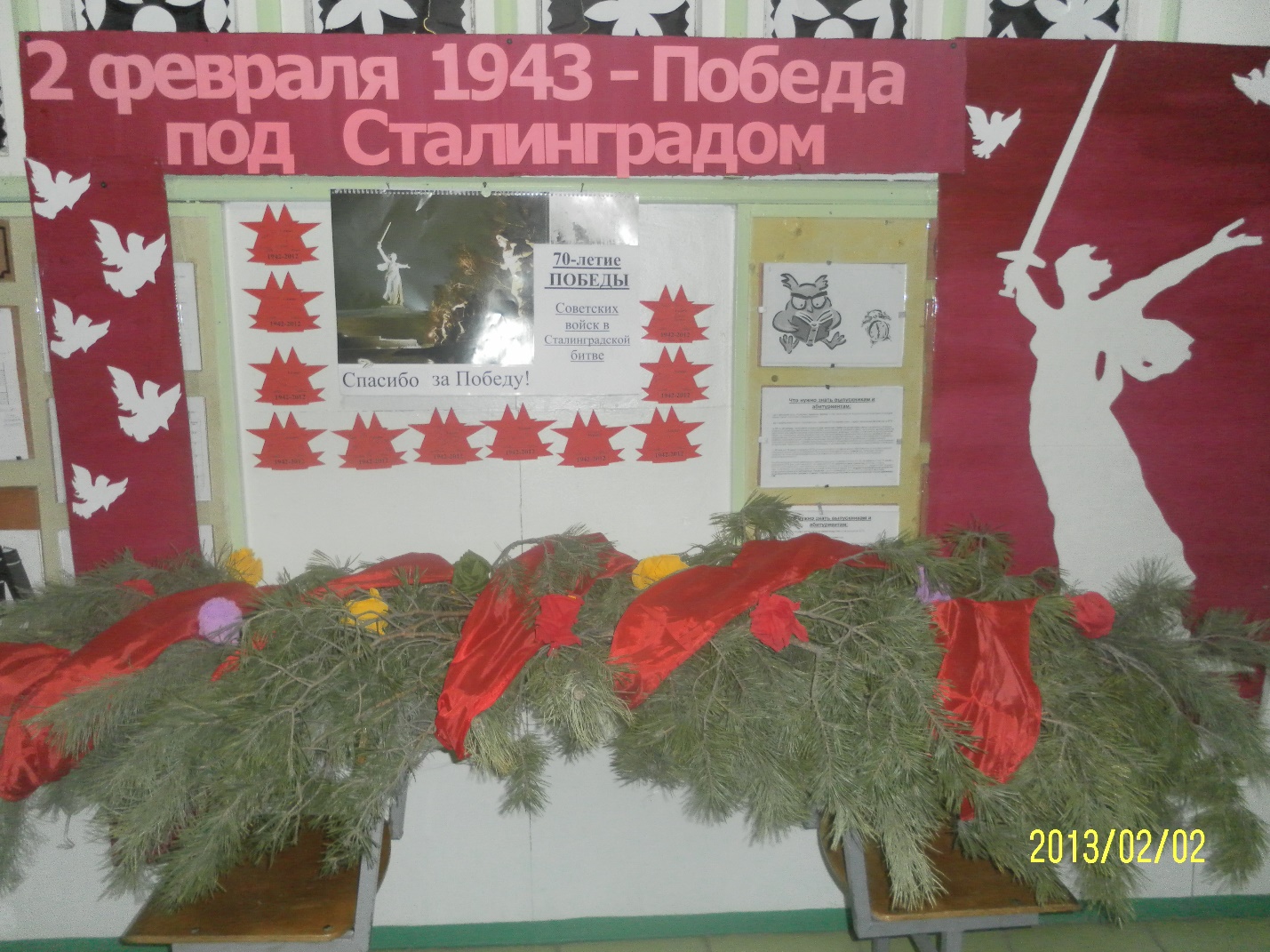  Встреча с ветеранами-афганцами.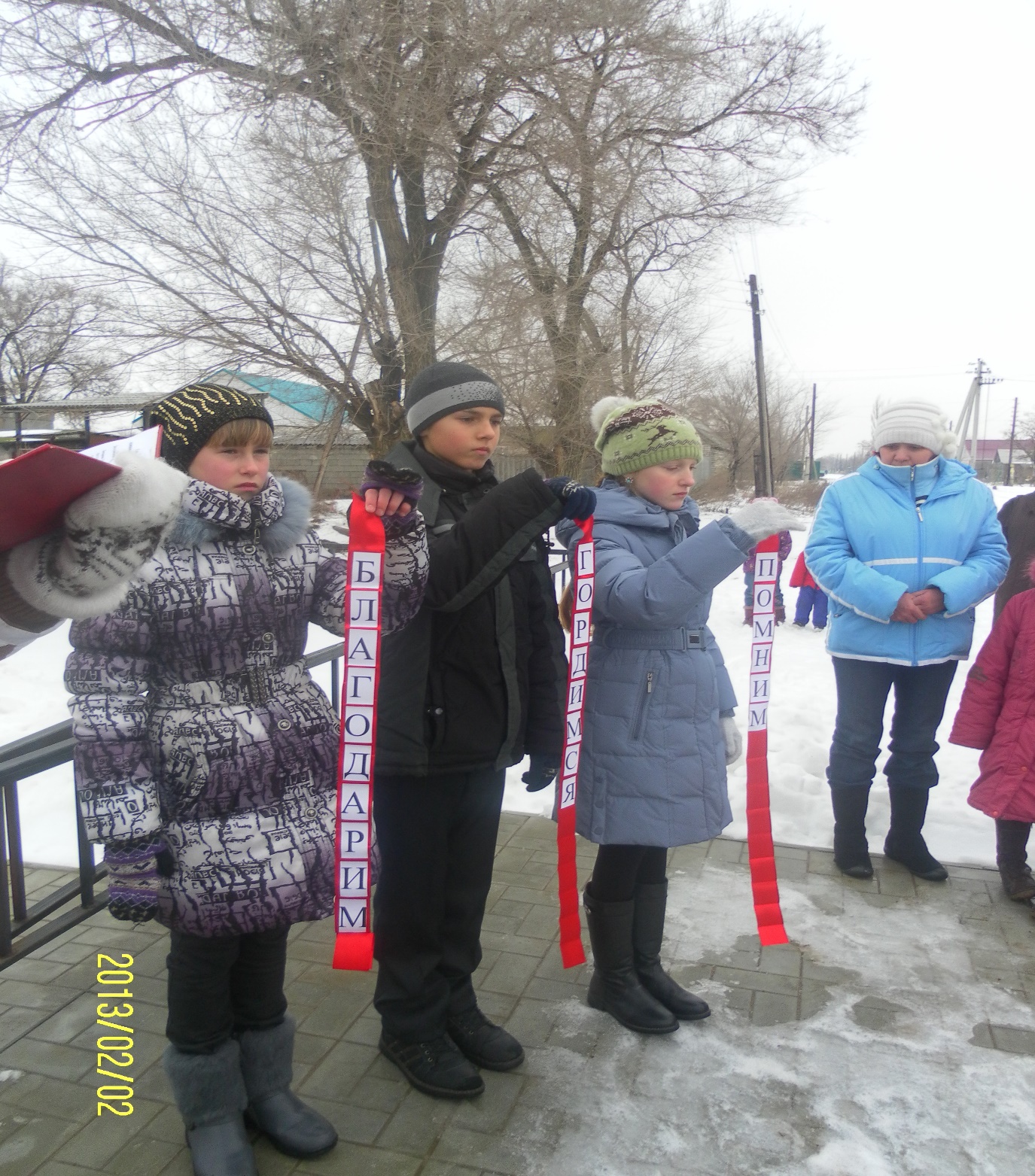 2017 гЭкскурсоводы готовы принимать гостей 2012 г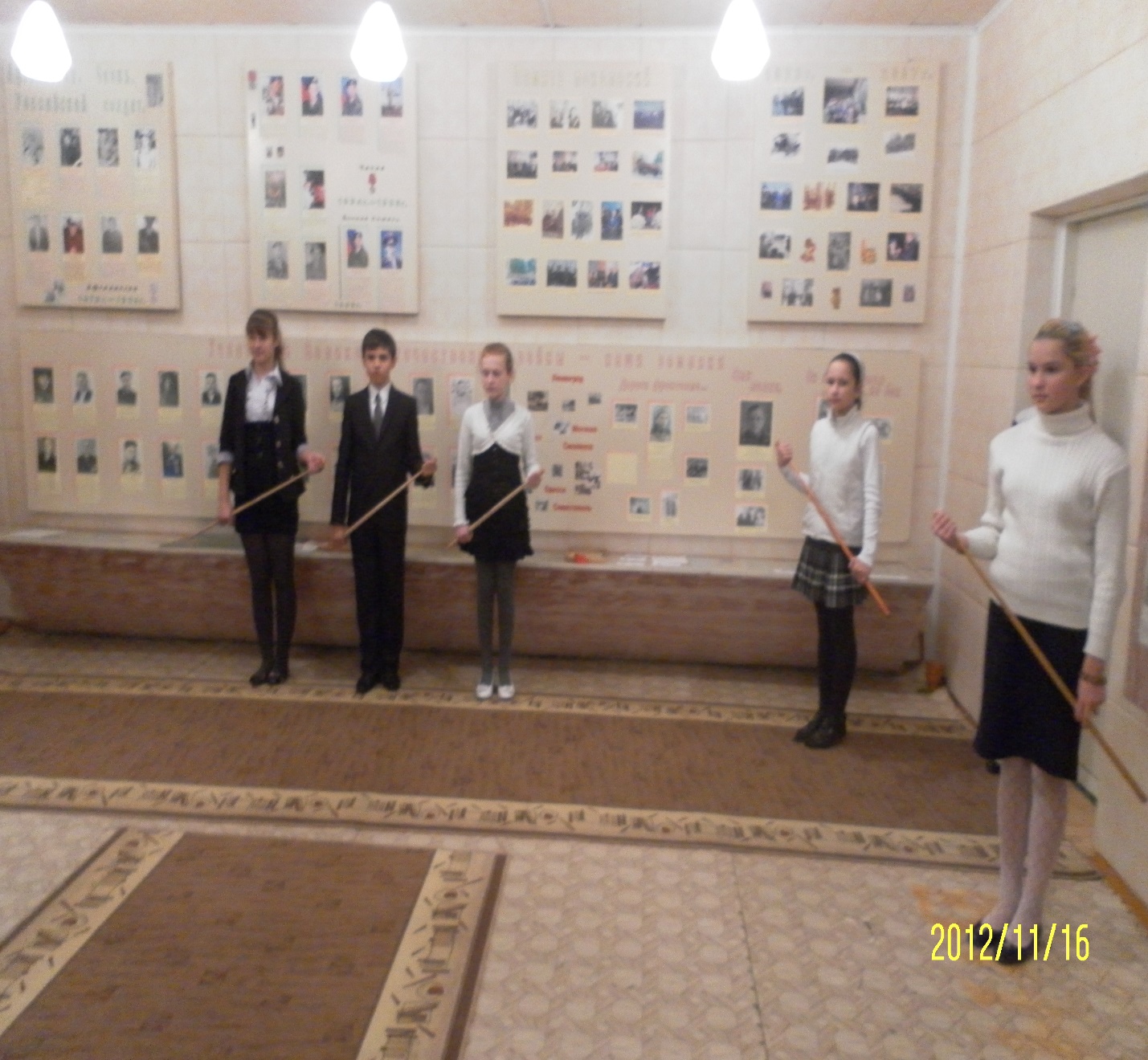 